Publicado en Madrid el 27/10/2017 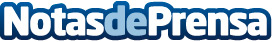 Euroinnova lanza cursos enfocados a la búsqueda de la felicidadExisten muchas definiciones de la felicidad, tantas como personas. No obstante, la consecución de la felicidad se relaciona con la satisfacción de tener plenamente cubiertas las necesidades propias de cada persona. Datos de contacto:Sara ÁvilaNota de prensa publicada en: https://www.notasdeprensa.es/euroinnova-lanza-cursos-enfocados-a-la Categorias: Cursos http://www.notasdeprensa.es